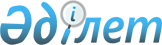 О внесении изменений в решение маслихата Коксуского района от 26 декабря 2017 года № 25-1 "О бюджетах сельских округов Коксуского района на 2018-2020 годы"Решение Коксуского районного маслихата Алматинской области от 10 августа 2018 года № 35-1. Зарегистрировано Департаментом юстиции Алматинской области 7 сентября 2018 года № 4817
      В соответствии с пунктом 4 статьи 106 Бюджетного кодекса Республики Казахстан от 4 декабря 2008 года, подпунктом 1) пункта 1 статьи 6 Закона Республики Казахстан от 23 января 2001 года "О местном государственном управлении и самоуправлении в Республике Казахстан", маслихат Коксуского района РЕШИЛ: 
      1. Внести в решение маслихата Коксуского района "О бюджетах сельских округов Коксуского района на 2018-2020 годы" от 26 декабря 2017 года № 25-1 (зарегистрирован в Реестре государственной регистрации нормативных правовых актов № 4498, опубликован 23 января 2018 года в Эталонном контрольном банке нормативных правовых актов Республики Казахстан) следующие изменения:
      пункты 1, 2, 3, 4, 5, 6, 7 указанного решения изложить в новой редакции:
      "1. Утвердить бюджет Балпыкского сельского округа на 2018-2020 годы, согласно приложениям 1, 2, 3 к настоящему решению соответственно, в том числе на 2018 год в следующих объемах: 
      1) доходы 343 462 тысячи тенге, в том числе: 
      налоговые поступления 97 745 тысяч тенге;
      неналоговые поступления 952 тысячи тенге; 
      поступления трансфертов 244 765 тысяч тенге, в том числе: 
      поступления целевых текущих трансфертов 217 328 тысяч тенге; 
      субвенция 27 437 тысяч тенге; 
      2) затраты 343 462 тысячи тенге; 
      3) чистое бюджетное кредитование 0 тысяч тенге; 
      4) сальдо по операциям с финансовыми активами 0 тысяч тенге; 
      5) дефицит (профицит) бюджета (-) 0 тысяч тенге; 
      6) финансирование дефицита (использование профицита) бюджета 0 тысяч тенге.";
      "2. Утвердить бюджет Жарлыозекского сельского округа на 2018-2020 годы, согласно приложениям 4, 5, 6 к настоящему решению соответственно, в том числе на 2018 год в следующих объемах: 
      1) доходы 58 682 тысячи тенге, в том числе: 
      налоговые поступления 4 166 тысяч тенге;
      неналоговые поступления 24 тысячи тенге; 
      поступления трансфертов 54 492 тысячи тенге, в том числе: 
      поступления целевых текущих трансфертов 38 693 тысячи тенге; 
      субвенция 15 799 тысяч тенге; 
      2) затраты 58 682 тысячи тенге; 
      3) чистое бюджетное кредитование 0 тысяч тенге; 
      4) сальдо по операциям с финансовыми активами 0 тысяч тенге; 
      5) дефицит (профицит) бюджета (-) 0 тысяч тенге; 
      6) финансирование дефицита (использование профицита) бюджета 0 тысяч тенге.";
      "3. Утвердить бюджет Лабасинского сельского округа на 2018-2020 годы, согласно приложениям 7, 8, 9 к настоящему решению соответственно, в том числе на 2018 год в следующих объемах: 
      1) доходы 78 596 тысяч тенге, в том числе: 
      налоговые поступления 8 340 тысяч тенге;
      неналоговые поступления 269 тысяч тенге; 
      поступления трансфертов 69 987 тысяч тенге, в том числе: 
      поступления целевых текущих трансфертов 56 870 тысяч тенге; 
      субвенция 13 117 тысяч тенге; 
      2) затраты 78 596 тысяч тенге; 
      3) чистое бюджетное кредитование 0 тысяч тенге; 
      4) сальдо по операциям с финансовыми активами 0 тысяч тенге; 
      5) дефицит (профицит) бюджета (-) 0 тысяч тенге; 
      6) финансирование дефицита (использование профицита) бюджета 0 тысяч тенге.";
      "4. Утвердить бюджет Мукрынского сельского округа на 2018-2020 годы, согласно приложениям 10, 11, 12 к настоящему решению соответственно, в том числе на 2018 год в следующих объемах: 
      1) доходы 155 206 тысяч тенге, в том числе: 
      налоговые поступления 5 201 тысяча тенге;
      неналоговые поступления 145 тысяч тенге; 
      поступления трансфертов 149 860 тысяч тенге, в том числе: 
      поступления целевых текущих трансфертов 134 864 тысячи тенге; 
      субвенция 14 996 тысяч тенге; 
      2) затраты 155 206 тысяч тенге; 
      3) чистое бюджетное кредитование 0 тысяч тенге; 
      4) сальдо по операциям с финансовыми активами 0 тысяч тенге; 
      5) дефицит (профицит) бюджета (-) 0 тысяч тенге; 
      6) финансирование дефицита (использование профицита) бюджета 0 тысяч тенге.";
      "5. Утвердить бюджет Муканчинского сельского округа на 2018-2020 годы, согласно приложениям 13, 14, 15 к настоящему решению соответственно, в том числе на 2018 год в следующих объемах:
      1) доходы 45 238 тысяч тенге, в том числе: 
      налоговые поступления 6 434 тысячи тенге;
      неналоговые поступления 72 тысячи тенге; 
      поступления трансфертов 38 732 тысячи тенге, в том числе: 
      поступления целевых текущих трансфертов 25 477 тысяч тенге; 
      субвенция 13 255 тысяч тенге; 
      2) затраты 45 238 тысяч37493 тенге; 
      3) чистое бюджетное кредитование 0 тысяч тенге; 
      4) сальдо по операциям с финансовыми активами 0 тысяч тенге; 
      5) дефицит (профицит) бюджета (-) 0 тысяч тенге; 
      6) финансирование дефицита (использование профицита) бюджета 0 тысяч тенге.";
      "6. Утвердить бюджет Алгабасского сельского округа на 2018-2020 годы, согласно приложениям 16, 17, 18 к настоящему решению соответственно, в том числе на 2018 год в следующих объемах: 
      1) доходы 37 493 тысячи тенге, в том числе: 
      налоговые поступления 2 956 тысяч тенге;
      неналоговые поступления 526 тысяч тенге; 
      поступления трансфертов 34 011 тысяч тенге, в том числе: 
      поступления целевых текущих трансфертов 20 438 тысяч тенге; 
      субвенция 13 573 тысячи тенге; 
      2) затраты 37 493 тысячи тенге; 
      3) чистое бюджетное кредитование 0 тысяч тенге; 
      4) сальдо по операциям с финансовыми активами 0 тысяч тенге; 
      5) дефицит (профицит) бюджета (-) 0 тысяч тенге; 
      6) финансирование дефицита (использование профицита) бюджета 0 тысяч тенге.";
      "7. Утвердить бюджет Енбекшинского сельского округа на 2018-2020 годы, согласно приложениям 19, 20, 21 к настоящему решению соответственно, в том числе на 2018 год в следующих объемах: 
      1) доходы 44 724 тысячи тенге, в том числе: 
      налоговые поступления 3 870 тысячи тенге;
      неналоговые поступления 28 тысяч тенге; 
      поступления трансфертов 40 826 тысяч тенге, в том числе: 
      поступления целевых текущих трансфертов 25 083 тысячи тенге; 
      субвенция 15 743 тысячи тенге; 
      2) затраты 44 724 тысячи тенге; 
      3) чистое бюджетное кредитование 0 тысяч тенге; 
      4) сальдо по операциям с финансовыми активами 0 тысяч тенге; 
      5) дефицит (профицит) бюджета (-) 0 тысяч тенге; 
      6) финансирование дефицита (использование профицита) бюджет 0 тысяч тенге.".
      2. Приложения 1, 4, 7, 10, 13, 16, 19 к указанному решению изложить в новой редакции согласно приложению 1, 2, 3, 4, 5, 6, 7 к настоящему решению соответственно.
      3. Контроль за исполнением настоящего решения возложить на постоянную комиссию маслихата Коксуского района "По экономическому развитию района, местному бюджету, охраны природы и вопросам сельского хозяйства".
      4. Настоящее решение вводится в действие с 1 января 2018 года. Бюджет Балпыкского сельского округа на 2018 год Бюджет Жарлыозекского сельского округа на 2018 год Бюджет Лабасинского сельского округа на 2018 год Бюджет Мукрынского сельского округа на 2018 год Бюджет Муканчинского сельского округа на 2018 год Бюджет Алгабасского сельского округа на 2018 год Бюджет Енбекшинского сельского округа на 2018 год
					© 2012. РГП на ПХВ «Институт законодательства и правовой информации Республики Казахстан» Министерства юстиции Республики Казахстан
				
      Председатель сессии

      маслихата Коксуского района

Б. Оразбаева

      Секретарь маслихата

      Коксуского района

А. Досымбеков
Приложение 1 к решению маслихата Коксуского района от "10" августа 2018 года № 35-1 "О внесении изменений в решение маслихата Коксуского района от 26 декабря 2017 года № 25-1 "О бюджетах сельских округов Коксуского района на 2018-2020 годы"Приложение 1 к решению маслихата Коксуского района от 26 декабря 2017 года № 25-1 "О бюджетах сельских округов Коксуского района на 2018-2020 годы"
Категория
Категория
Категория
Категория
 

Сумма

(тысяч тенге)
Класс
Класс
Класс
 

Сумма

(тысяч тенге)
Подкласс
Подкласс
 

Сумма

(тысяч тенге)
Наименование
 

Сумма

(тысяч тенге)
1. Доходы
343462
1
Налоговые поступления
97745
01
Подоходный налог
52701
2
Индивидуальный подоходный налог
52701
04
Hалоги на собственность
45042
1
Hалоги на имущество
1201
3
Земельный налог
1470
4
Hалог на транспортные средства
42371
05
Внутренние налоги на товары, работы и услуги
2
4
Сборы за ведение предпринимательской и профессиональной деятельности
2
2
Неналоговые поступления
952
01
Доходы от государственной собственности
527
5
Доходы от аренды имущества, находящегося в государственной собственности
527
06
Прочие неналоговые поступления
425
1
Прочие неналоговые поступления
425
4
Поступления трансфертов 
244765
02
Трансферты из вышестоящих органов государственного управления
244765
3
Трансферты из районного (города областного значения) бюджета
244765
Функциональная группа
Функциональная группа
Функциональная группа
Функциональная группа
Функциональная группа
 

Сумма

(тысяч тенге)
Функциональная подгруппа
Функциональная подгруппа
Функциональная подгруппа
Функциональная подгруппа
 

Сумма

(тысяч тенге)
Администратор бюджетных программ
Администратор бюджетных программ
Администратор бюджетных программ
 

Сумма

(тысяч тенге)
Программа
Программа
 

Сумма

(тысяч тенге)
Наименование
 

Сумма

(тысяч тенге)
2. Затраты
343462
01
Государственные услуги общего характера
26413
1
Представительные, исполнительные и другие органы, выполняющие общие функции государственного управления
26413
124
Аппарат акима города районного значения, села, поселка, сельского округа
26413
001
Услуги по обеспечению деятельности акима города районного значения, села, поселка, сельского округа
26213
022
Капитальные расходы государственных органов
200
04
Образование
245375
1
Дошкольное воспитание и обучение
244637
124
Аппарат акима города районного значения, села, поселка, сельского округа
244637
004
Дошкольное воспитание и обучение и организация медицинского обслуживания в организациях дошкольного воспитания и обучения
244637
2
Начальное, основное среднее и общее среднее образование
738
124
Аппарат акима города районного значения, села, поселка, сельского округа
738
005
Организация бесплатного подвоза учащихся до ближайшей школы и обратно в сельской местности
738
07
Жилищно-коммунальное хозяйство
58562
3
Благоустройство населенных пунктов
58562
124
Аппарат акима города районного значения, села, поселка, сельского округа
58562
008
Освещение улиц в населенных пунктах
11999
009
Обеспечение санитарии населенных пунктов
8553
011
Благоустройство и озеленение населенных пунктов
38010
13
Прочие
13112
9
Прочие
13112
124
Аппарат акима города районного значения, села, поселка, сельского округа
13112
040
Реализация мероприятий для решения вопросов обустройства населенных пунктов в реализацию мер по содействию экономическому развитию регионов в рамках Программы развития регионов до 2020 года
13112
Категория
Категория
Категория
Категория
 

Сумма

(тысяч тенге)
Класс
Класс
Класс
 

Сумма

(тысяч тенге)
Подкласс
Подкласс
 

Сумма

(тысяч тенге)
Наименование
 

Сумма

(тысяч тенге)
3. Чистое бюджетное кредитование
0
Функциональная группа
Функциональная группа
Функциональная группа
Функциональная группа
Функциональная группа
 

Сумма

(тысяч тенге)
Функциональная подгруппа
Функциональная подгруппа
Функциональная подгруппа
Функциональная подгруппа
 

Сумма

(тысяч тенге)
Администратор бюджетных программ
Администратор бюджетных программ
Администратор бюджетных программ
 

Сумма

(тысяч тенге)
Программа
Программа
 

Сумма

(тысяч тенге)
Наименование
 

Сумма

(тысяч тенге)
4. Сальдо по операциям с финансовыми активами
0
Категория
Категория
Категория
Категория
 

Сумма

(тысяч тенге)
Класс
Класс
Класс
 

Сумма

(тысяч тенге)
Подкласс
Подкласс
 

Сумма

(тысяч тенге)
Наименование
 

Сумма

(тысяч тенге)
5. Дефицит (профицит) бюджета
0
6. Финансирование дефицита (использование профицита ) бюджета
0Приложение 2 к решению маслихата Коксуского района от "10" августа 2018 года № 35-1 "О внесении изменений в решение маслихата Коксуского района от 26 декабря 2017 года № 25-1 "О бюджетах сельских округов Коксуского района на 2018-2020 годы"Приложение 4 к решению маслихата Коксуского района от 26 декабря 2017 года № 25-1 "О бюджетах сельских округов Коксуского района на 2018-2020 годы"
Категория
Категория
Категория
Категория
 

Сумма

(тысяч тенге)
Класс
Класс
Класс
 

Сумма

(тысяч тенге)
Подкласс
Подкласс
 

Сумма

(тысяч тенге)
Наименование
 

Сумма

(тысяч тенге)
1. Доходы
58682
1
Налоговые поступления
4166
01
Подоходный налог
507
2
Индивидуальный подоходный налог
507
04
Hалоги на собственность
3659
1
Hалоги на имущество
30
3
Земельный налог
310
4
Hалог на транспортные средства
3319
2
Неналоговые поступления
24
06
Прочие неналоговые поступления
24
1
Прочие неналоговые поступления
24
4
Поступления трансфертов 
54492
02
Трансферты из вышестоящих органов государственного управления
54492
3
Трансферты из районного (города областного значения) бюджета
54492
Функциональная группа
Функциональная группа
Функциональная группа
Функциональная группа
Функциональная группа
 

Сумма

(тысяч тенге)
Функциональная подгруппа
Функциональная подгруппа
Функциональная подгруппа
Функциональная подгруппа
 

Сумма

(тысяч тенге)
Администратор бюджетных программ
Администратор бюджетных программ
Администратор бюджетных программ
 

Сумма

(тысяч тенге)
Программа
Программа
 

Сумма

(тысяч тенге)
Наименование
 

Сумма

(тысяч тенге)
2. Затраты
58682
01
Государственные услуги общего характера
19481
1
Представительные, исполнительные и другие органы, выполняющие общие функции государственного управления
19481
124
Аппарат акима города районного значения, села, поселка, сельского округа
19481
001
Услуги по обеспечению деятельности акима города районного значения, села, поселка, сельского округа
19481
04
Образование
18968
1
Дошкольное воспитание и обучение
18968
124
Аппарат акима города районного значения, села, поселка, сельского округа
18968
004
Дошкольное воспитание и обучение и организация медицинского обслуживания в организациях дошкольного воспитания и обучения
18968
07
Жилищно-коммунальное хозяйство
19231
3
Благоустройство населенных пунктов
19231
124
Аппарат акима города районного значения, села, поселка, сельского округа
19231
008
Освещение улиц в населенных пунктах
1935
009
Обеспечение санитарии населенных пунктов
452
011
Благоустройство и озеленение населенных пунктов
16844
13
Прочие
1002
9
Прочие
1002
124
Аппарат акима города районного значения, села, поселка, сельского округа
1002
040
Реализация мероприятий для решения вопросов обустройства населенных пунктов в реализацию мер по содействию экономическому развитию регионов в рамках Программы развития регионов до 2020 года
1002
Категория
Категория
Категория
Категория
 

Сумма

(тысяч тенге)
Класс
Класс
Класс
 

Сумма

(тысяч тенге)
Подкласс
Подкласс
 

Сумма

(тысяч тенге)
Наименование
 

Сумма

(тысяч тенге)
3. Чистое бюджетное кредитование
0
Функциональная группа
Функциональная группа
Функциональная группа
Функциональная группа
Функциональная группа
 

Сумма

(тысяч тенге)
 

Сумма

(тысяч тенге)
Функциональная подгруппа
Функциональная подгруппа
Функциональная подгруппа
Функциональная подгруппа
 

Сумма

(тысяч тенге)
 

Сумма

(тысяч тенге)
Администратор бюджетных программ
Администратор бюджетных программ
Администратор бюджетных программ
 

Сумма

(тысяч тенге)
 

Сумма

(тысяч тенге)
Программа
Программа
 

Сумма

(тысяч тенге)
 

Сумма

(тысяч тенге)
Наименование
 

Сумма

(тысяч тенге)
 

Сумма

(тысяч тенге)
4. Сальдо по операциям с финансовыми активами
0
0
Категория
Категория
Категория
Категория
Категория
Категория
 

Сумма

(тысяч тенге)
Класс
Класс
Класс
Класс
Класс
 

Сумма

(тысяч тенге)
Подкласс
Подкласс
Подкласс
Подкласс
 

Сумма

(тысяч тенге)
Наименование
Наименование
Наименование
 

Сумма

(тысяч тенге)
5. Дефицит (профицит) бюджета
5. Дефицит (профицит) бюджета
5. Дефицит (профицит) бюджета
0
6. Финансирование дефицита (использование профицита ) бюджета
6. Финансирование дефицита (использование профицита ) бюджета
6. Финансирование дефицита (использование профицита ) бюджета
0Приложение 3 к решению маслихата Коксуского района от "10" августа 2018 года № 35-1 "О внесении изменений в решение маслихата Коксуского района от 26 декабря 2017 года № 25-1 "О бюджетах сельских округов Коксуского района на 2018-2020 годы"Приложение 7 к решению маслихата Коксуского района от 26 декабря 2017 года № 25-1 "О бюджетах сельских округов Коксуского района на 2018-2020 годы"
Класс
Класс
Класс
Сумма

(тысяч тенге)
Подкласс
Подкласс
Сумма

(тысяч тенге)
Наименование
Сумма

(тысяч тенге)
1. Доходы
78596
Налоговые поступления
8340
01
Подоходный налог
2077
2
Индивидуальный подоходный налог
2077
04
Hалоги на собственность
6263
1
Hалоги на имущество
60
3
Земельный налог
505
4
Hалог на транспортные средства
5698
Неналоговые поступления
269
04
Штрафы, пени, санкции, взыскания, налагаемые государственными учреждениями, финансируемыми из государственного бюджета, а также содержащимися и финансируемыми из бюджета (сметы расходов) Национального Банка Республики Казахстан 
1
1
 Штрафы, пени, санкции, взыскания, налагаемые государственными учреждениями, финансируемыми из государственного бюджета, а также содержащимися и финансируемыми из бюджета (сметы расходов) Национального Банка Республики Казахстан, за исключением поступлений от организаций нефтяного сектора 
1
06
Прочие неналоговые поступления
268
1
Прочие неналоговые поступления
268
Поступления трансфертов 
69987
02
Трансферты из вышестоящих органов государственного управления
69987
3
Трансферты из районного (города областного значения) бюджета
69987
Функциональная группа
Функциональная группа
Функциональная группа
Функциональная группа
Функциональная группа
 

Сумма

(тысяч тенге)
Функциональная подгруппа
Функциональная подгруппа
Функциональная подгруппа
Функциональная подгруппа
 

Сумма

(тысяч тенге)
Администратор бюджетных программ
Администратор бюджетных программ
Администратор бюджетных программ
 

Сумма

(тысяч тенге)
Программа
Программа
 

Сумма

(тысяч тенге)
Наименование
 

Сумма

(тысяч тенге)
2. Затраты
78596
01
Государственные услуги общего характера
19668
1
Представительные, исполнительные и другие органы, выполняющие общие функции государственного управления
19668
124
Аппарат акима города районного значения, села, поселка, сельского округа
19668
001
Услуги по обеспечению деятельности акима города районного значения, села, поселка, сельского округа
19368
022
Капитальные расходы государственных органов
300
04
Образование
54083
1
Дошкольное воспитание и обучение
53534
124
Аппарат акима города районного значения, села, поселка, сельского округа
53534
004
Дошкольное воспитание и обучение и организация медицинского обслуживания в организациях дошкольного воспитания и обучения
53534
2
Начальное, основное среднее и общее среднее образование
549
124
Аппарат акима города районного значения, села, поселка, сельского округа
549
005
Организация бесплатного подвоза учащихся до ближайшей школы и обратно в сельской местности
549
07
Жилищно-коммунальное хозяйство
2169
3
Благоустройство населенных пунктов
2169
124
Аппарат акима города районного значения, села, поселка, сельского округа
2169
008
Освещение улиц в населенных пунктах
1590
009
Обеспечение санитарии населенных пунктов
452
011
Благоустройство и озеленение населенных пунктов
127
13
Прочие
2676
9
Прочие
2676
124
Аппарат акима города районного значения, села, поселка, сельского округа
2676
040
Реализация мероприятий для решения вопросов обустройства населенных пунктов в реализацию мер по содействию экономическому развитию регионов в рамках Программы развития регионов до 2020 года
2676
Категория
Категория
Категория
Категория
 

Сумма

(тысяч тенге)
Класс
Класс
Класс
 

Сумма

(тысяч тенге)
Подкласс
Подкласс
 

Сумма

(тысяч тенге)
Наименование
 

Сумма

(тысяч тенге)
3. Чистое бюджетное кредитование
0
Функциональная группа
Функциональная группа
Функциональная группа
Функциональная группа
Функциональная группа
 

Сумма

(тысяч тенге)
Функциональная подгруппа
Функциональная подгруппа
Функциональная подгруппа
Функциональная подгруппа
 

Сумма

(тысяч тенге)
Администратор бюджетных программ
Администратор бюджетных программ
Администратор бюджетных программ
 

Сумма

(тысяч тенге)
Программа
Программа
 

Сумма

(тысяч тенге)
Наименование
 

Сумма

(тысяч тенге)
4. Сальдо по операциям с финансовыми активами
0
Категория
Категория
Категория
Категория
 

Сумма

(тысяч тенге)
Класс
Класс
Класс
 

Сумма

(тысяч тенге)
Подкласс
Подкласс
 

Сумма

(тысяч тенге)
Наименование
 

Сумма

(тысяч тенге)
5. Дефицит (профицит) бюджета
0
6. Финансирование дефицита (использование профицита ) бюджета
0Приложение 4 к решению маслихата Коксуского района от "10" августа 2018 года № 35-1 "О внесении изменений в решение маслихата Коксуского района от 26 декабря 2017 года № 25-1 "О бюджетах сельских округов Коксуского района на 2018-2020 годы"Приложение 10 к решению маслихата Коксуского района от 26 декабря 2017 года № 25-1 "О бюджетах сельских округов Коксуского района на 2018-2020 годы"
Категория
Категория
Категория
Категория
 

Сумма

(тысяч тенге)
Класс
Класс
Класс
 

Сумма

(тысяч тенге)
Подкласс
Подкласс
 

Сумма

(тысяч тенге)
Наименование
 

Сумма

(тысяч тенге)
1. Доходы
155206
1
Налоговые поступления
5201
01
Подоходный налог
2408
2
Индивидуальный подоходный налог
2408
04
Hалоги на собственность
2793
1
Hалоги на имущество
45
3
Земельный налог
371
4
Hалог на транспортные средства
2377
2
Неналоговые поступления
145
06
Прочие неналоговые поступления
145
1
Прочие неналоговые поступления
145
4
Поступления трансфертов 
149860
02
Трансферты из вышестоящих органов государственного управления
149860
3
Трансферты из районного (города областного значения) бюджета
149860
Функциональная группа
Функциональная группа
Функциональная группа
Функциональная группа
Функциональная группа
 

Сумма

(тысяч тенге)
Функциональная подгруппа
Функциональная подгруппа
Функциональная подгруппа
Функциональная подгруппа
 

Сумма

(тысяч тенге)
Администратор бюджетных программ
Администратор бюджетных программ
Администратор бюджетных программ
 

Сумма

(тысяч тенге)
Программа
Программа
 

Сумма

(тысяч тенге)
Наименование
 

Сумма

(тысяч тенге)
2. Затраты
155206
01
Государственные услуги общего характера
21173
1
Представительные, исполнительные и другие органы, выполняющие общие функции государственного управления
21173
124
Аппарат акима города районного значения, села, поселка, сельского округа
21173
001
Услуги по обеспечению деятельности акима города районного значения, села, поселка, сельского округа
17981
022
Капитальные расходы государственных органов
3192
04
Образование
53445
1
Дошкольное воспитание и обучение
52801
124
Аппарат акима города районного значения, села, поселка, сельского округа
52801
004
Дошкольное воспитание и обучение и организация медицинского обслуживания в организациях дошкольного воспитания и обучения
52801
2
Начальное, основное среднее и общее среднее образование
644
124
Аппарат акима города районного значения, села, поселка, сельского округа
644
005
Организация бесплатного подвоза учащихся до ближайшей школы и обратно в сельской местности
644
07
Жилищно-коммунальное хозяйство
79093
3
Благоустройство населенных пунктов
79093
124
Аппарат акима города районного значения, села, поселка, сельского округа
79093
008
Освещение улиц в населенных пунктах
1378
009
Обеспечение санитарии населенных пунктов
452
011
Благоустройство и озеленение населенных пунктов
77263
13
Прочие
1495
9
Прочие
1495
124
Аппарат акима города районного значения, села, поселка, сельского округа
1495
040
Реализация мероприятий для решения вопросов обустройства населенных пунктов в реализацию мер по содействию экономическому развитию регионов в рамках Программы развития регионов до 2020 года
1495
Категория
Категория
Категория
Категория
 

Сумма

(тысяч тенге)
Класс
Класс
Класс
 

Сумма

(тысяч тенге)
Подкласс
Подкласс
 

Сумма

(тысяч тенге)
Наименование
 

Сумма

(тысяч тенге)
3. Чистое бюджетное кредитование
0
Функциональная группа
Функциональная группа
Функциональная группа
Функциональная группа
Функциональная группа
 

Сумма

(тысяч тенге)
Функциональная подгруппа
Функциональная подгруппа
Функциональная подгруппа
Функциональная подгруппа
 

Сумма

(тысяч тенге)
Администратор бюджетных программ
Администратор бюджетных программ
Администратор бюджетных программ
 

Сумма

(тысяч тенге)
Программа
Программа
 

Сумма

(тысяч тенге)
Наименование
 

Сумма

(тысяч тенге)
4. Сальдо по операциям с финансовыми активами
0
Категория
Категория
Категория
Категория
 

Сумма

(тысяч тенге)
Класс
Класс
Класс
 

Сумма

(тысяч тенге)
Подкласс
Подкласс
 

Сумма

(тысяч тенге)
Наименование
 

Сумма

(тысяч тенге)
5. Дефицит (профицит) бюджета
0
6. Финансирование дефицита (использование профицита ) бюджета
0Приложение 5 к решению маслихата Коксуского района от "10" августа 2018 года № 35-1 "О внесении изменений в решение маслихата Коксуского района от 26 декабря 2017 года № 25-1 "О бюджетах сельских округов Коксуского района на 2018-2020 годы"Приложение 13 к решению маслихата Коксуского района от 26 декабря 2017 года № 25-1 "О бюджетах сельских округов Коксуского района на 2018-2020 годы"
Категория
Категория
Категория
Категория
 

Сумма

(тысяч тенге)
Класс
Класс
Класс
 

Сумма

(тысяч тенге)
Подкласс
Подкласс
 

Сумма

(тысяч тенге)
Наименование
 

Сумма

(тысяч тенге)
1. Доходы
45238
1
Налоговые поступления
6434
01
Подоходный налог
1260
2
Индивидуальный подоходный налог
1260
04
Hалоги на собственность
5174
1
Hалоги на имущество
48
3
Земельный налог
421
4
Hалог на транспортные средства
4705
2
Неналоговые поступления
72
01
Доходы от государственной собственности
34
5
Доходы от аренды имущества, находящегося в государственной собственности
34
06
Прочие неналоговые поступления
38
1
Прочие неналоговые поступления
38
4
Поступления трансфертов 
38732
02
Трансферты из вышестоящих органов государственного управления
38732
3
Трансферты из районного (города областного значения) бюджета
38732
Функциональная группа
Функциональная группа
Функциональная группа
Функциональная группа
Функциональная группа
 

Сумма

(тысяч тенге)
Функциональная подгруппа
Функциональная подгруппа
Функциональная подгруппа
Функциональная подгруппа
 

Сумма

(тысяч тенге)
Администратор бюджетных программ
Администратор бюджетных программ
Администратор бюджетных программ
 

Сумма

(тысяч тенге)
Программа
Программа
 

Сумма

(тысяч тенге)
Наименование
 

Сумма

(тысяч тенге)
2. Затраты
45238
01
Государственные услуги общего характера
19009
1
Представительные, исполнительные и другие органы, выполняющие общие функции государственного управления
19009
124
Аппарат акима города районного значения, села, поселка, сельского округа
19009
001
Услуги по обеспечению деятельности акима города районного значения, села, поселка, сельского округа
19009
04
Образование
14988
1
Дошкольное воспитание и обучение
14988
124
Аппарат акима города районного значения, села, поселка, сельского округа
14988
004
Дошкольное воспитание и обучение и организация медицинского обслуживания в организациях дошкольного воспитания и обучения
14988
07
Жилищно-коммунальное хозяйство
8584
3
Благоустройство населенных пунктов
8584
124
Аппарат акима города районного значения, села, поселка, сельского округа
8584
008
Освещение улиц в населенных пунктах
8005
009
Обеспечение санитарии населенных пунктов
452
011
Благоустройство и озеленение населенных пунктов
127
13
Прочие
2657
9
Прочие
2657
124
Аппарат акима города районного значения, села, поселка, сельского округа
2657
040
Реализация мероприятий для решения вопросов обустройства населенных пунктов в реализацию мер по содействию экономическому развитию регионов в рамках Программы развития регионов до 2020 года
2657
Категория
Категория
Категория
Категория
 

Сумма

(тысяч тенге)
Класс
Класс
Класс
 

Сумма

(тысяч тенге)
Подкласс
Подкласс
 

Сумма

(тысяч тенге)
Наименование
 

Сумма

(тысяч тенге)
3. Чистое бюджетное кредитование
0
Функциональная группа
Функциональная группа
Функциональная группа
Функциональная группа
Функциональная группа
 

Сумма

(тысяч тенге)
Функциональная подгруппа
Функциональная подгруппа
Функциональная подгруппа
Функциональная подгруппа
 

Сумма

(тысяч тенге)
Администратор бюджетных программ
Администратор бюджетных программ
Администратор бюджетных программ
 

Сумма

(тысяч тенге)
Программа
Программа
 

Сумма

(тысяч тенге)
Наименование
 

Сумма

(тысяч тенге)
4. Сальдо по операциям с финансовыми активами
0
Категория
Категория
Категория
Категория
 

Сумма

(тысяч тенге)
Класс
Класс
Класс
 

Сумма

(тысяч тенге)
Подкласс
Подкласс
 

Сумма

(тысяч тенге)
Наименование
 

Сумма

(тысяч тенге)
5. Дефицит (профицит) бюджета
0
6. Финансирование дефицита (использование профицита ) бюджета
0Приложение 6 к решению маслихата Коксуского района от "10" августа 2018 года № 35-1 "О внесении изменений в решение маслихата Коксуского района от 26 декабря 2017 года № 25-1 "О бюджетах сельских округов Коксуского района на 2018-2020 годы"Приложение 16 к решению маслихата Коксуского района от 26 декабря 2017 года № 25-1 "О бюджетах сельских округов Коксуского района на 2018-2020 годы"
Категория
Категория
Категория
Категория
 

Сумма

(тысяч тенге)
Класс
Класс
Класс
 

Сумма

(тысяч тенге)
Подкласс
Подкласс
 

Сумма

(тысяч тенге)
Наименование
 

Сумма

(тысяч тенге)
1. Доходы
37493
1
Налоговые поступления
2956
01
Подоходный налог
300
2
Индивидуальный подоходный налог
300
04
Hалоги на собственность
2656
1
Hалоги на имущество
20
3
Земельный налог
110
4
Hалог на транспортные средства
2526
2
Неналоговые поступления
526
06
Прочие неналоговые поступления
526
1
Прочие неналоговые поступления
526
4
Поступления трансфертов 
34011
02
Трансферты из вышестоящих органов государственного управления
34011
3
Трансферты из районного (города областного значения) бюджета
34011
Функциональная группа
Функциональная группа
Функциональная группа
Функциональная группа
Функциональная группа
 

Сумма

(тысяч тенге)
Функциональная подгруппа
Функциональная подгруппа
Функциональная подгруппа
Функциональная подгруппа
 

Сумма

(тысяч тенге)
Администратор бюджетных программ
Администратор бюджетных программ
Администратор бюджетных программ
 

Сумма

(тысяч тенге)
Программа
Программа
 

Сумма

(тысяч тенге)
Наименование
 

Сумма

(тысяч тенге)
2. Затраты
37493
01
Государственные услуги общего характера
15717
1
Представительные, исполнительные и другие органы, выполняющие общие функции государственного управления
15717
124
Аппарат акима города районного значения, села, поселка, сельского округа
15717
001
Услуги по обеспечению деятельности акима города районного значения, села, поселка, сельского округа
15417
022
Капитальные расходы государственных органов
300
04
Образование
19075
1
Дошкольное воспитание и обучение
18425
124
Аппарат акима города районного значения, села, поселка, сельского округа
18425
004
Дошкольное воспитание и обучение и организация медицинского обслуживания в организациях дошкольного воспитания и обучения
18425
2
Начальное, основное среднее и общее среднее образование
650
124
Аппарат акима города районного значения, села, поселка, сельского округа
650
005
Организация бесплатного подвоза учащихся до ближайшей школы и обратно в сельской местности
650
07
Жилищно-коммунальное хозяйство
1228
3
Благоустройство населенных пунктов
1228
124
Аппарат акима города районного значения, села, поселка, сельского округа
1228
008
Освещение улиц в населенных пунктах
649
009
Обеспечение санитарии населенных пунктов
452
011
Благоустройство и озеленение населенных пунктов
127
13
Прочие
1473
9
Прочие
1473
124
Аппарат акима города районного значения, села, поселка, сельского округа
1473
040
Реализация мероприятий для решения вопросов обустройства населенных пунктов в реализацию мер по содействию экономическому развитию регионов в рамках Программы развития регионов до 2020 года
1473
Категория
Категория
Категория
Категория
 

Сумма

(тысяч тенге)
Класс
Класс
Класс
 

Сумма

(тысяч тенге)
Подкласс
Подкласс
 

Сумма

(тысяч тенге)
Наименование
 

Сумма

(тысяч тенге)
3. Чистое бюджетное кредитование
0
Функциональная группа
Функциональная группа
Функциональная группа
Функциональная группа
Функциональная группа
 

Сумма

(тысяч тенге)
Функциональная подгруппа
Функциональная подгруппа
Функциональная подгруппа
Функциональная подгруппа
 

Сумма

(тысяч тенге)
Администратор бюджетных программ
Администратор бюджетных программ
Администратор бюджетных программ
 

Сумма

(тысяч тенге)
Программа
Программа
 

Сумма

(тысяч тенге)
Наименование
 

Сумма

(тысяч тенге)
4. Сальдо по операциям с финансовыми активами
0
Категория
Категория
Категория
Категория
 

Сумма

(тысяч тенге)
Класс
Класс
Класс
 

Сумма

(тысяч тенге)
Подкласс
Подкласс
 

Сумма

(тысяч тенге)
Наименование
 

Сумма

(тысяч тенге)
5. Дефицит (профицит) бюджета
0
6. Финансирование дефицита (использование профицита ) бюджета
0Приложение 7 к решению маслихата Коксуского района от "10" августа 2018 года № 35-1 "О внесении изменений в решение маслихата Коксуского района от 26 декабря 2017 года № 25-1 "О бюджетах сельских округов Коксуского района на 2018-2020 годы"Приложение 19 к решению маслихата Коксуского района от 26 декабря 2017 года № 25-1 "О бюджетах сельских округов Коксуского района на 2018-2020 годы"
Категория
Категория
Категория
Категория
 

Сумма

(тысяч тенге)
Класс
Класс
Класс
 

Сумма

(тысяч тенге)
Подкласс
Подкласс
 

Сумма

(тысяч тенге)
Наименование
 

Сумма

(тысяч тенге)
1. Доходы
44724
1
Налоговые поступления
3870
01
Подоходный налог
1089
2
Индивидуальный подоходный налог
1089
04
Hалоги на собственность
2781
1
Hалоги на имущество
44
3
Земельный налог
310
4
Hалог на транспортные средства
2427
2
Неналоговые поступления
28
04
Штрафы, пени, санкции, взыскания, налагаемые государственными учреждениями, финансируемыми из государственного бюджета, а также содержащимися и финансируемыми из бюджета (сметы расходов) Национального Банка Республики Казахстан 
3
1
 Штрафы, пени, санкции, взыскания, налагаемые государственными учреждениями, финансируемыми из государственного бюджета, а также содержащимися и финансируемыми из бюджета (сметы расходов) Национального Банка Республики Казахстан, за исключением поступлений от организаций нефтяного сектора 
3
06
Прочие неналоговые поступления
25
1
Прочие неналоговые поступления
25
4
Поступления трансфертов 
40826
02
Трансферты из вышестоящих органов государственного управления
40826
3
Трансферты из районного (города областного значения) бюджета
40826
Функциональная группа
Функциональная группа
Функциональная группа
Функциональная группа
Функциональная группа
 

Сумма

(тысяч тенге)
Функциональная подгруппа
Функциональная подгруппа
Функциональная подгруппа
Функциональная подгруппа
 

Сумма

(тысяч тенге)
Администратор бюджетных программ
Администратор бюджетных программ
Администратор бюджетных программ
 

Сумма

(тысяч тенге)
Программа
Программа
 

Сумма

(тысяч тенге)
Наименование
 

Сумма

(тысяч тенге)
2. Затраты
44724
01
Государственные услуги общего характера
17204
1
Представительные, исполнительные и другие органы, выполняющие общие функции государственного управления
17204
124
Аппарат акима города районного значения, села, поселка, сельского округа
17204
001
Услуги по обеспечению деятельности акима города районного значения, села, поселка, сельского округа
17204
04
Образование
20523
1
Дошкольное воспитание и обучение
19262
124
Аппарат акима города районного значения, села, поселка, сельского округа
19262
004
Дошкольное воспитание и обучение и организация медицинского обслуживания в организациях дошкольного воспитания и обучения
19262
2
Начальное, основное среднее и общее среднее образование
1261
124
Аппарат акима города районного значения, села, поселка, сельского округа
1261
005
Организация бесплатного подвоза учащихся до ближайшей школы и обратно в сельской местности
1261
07
Жилищно-коммунальное хозяйство
1416
3
Благоустройство населенных пунктов
1416
124
Аппарат акима города районного значения, села, поселка, сельского округа
1416
008
Освещение улиц в населенных пунктах
837
009
Обеспечение санитарии населенных пунктов
452
011
Благоустройство и озеленение населенных пунктов
127
13
Прочие
5581
9
Прочие
5581
124
Аппарат акима города районного значения, села, поселка, сельского округа
5581
040
Реализация мероприятий для решения вопросов обустройства населенных пунктов в реализацию мер по содействию экономическому развитию регионов в рамках Программы развития регионов до 2020 года
5581
Категория
Категория
Категория
Категория
 

Сумма

(тысяч тенге)
Класс
Класс
Класс
 

Сумма

(тысяч тенге)
Подкласс
Подкласс
 

Сумма

(тысяч тенге)
Наименование
 

Сумма

(тысяч тенге)
3. Чистое бюджетное кредитование
0
Функциональная группа
Функциональная группа
Функциональная группа
Функциональная группа
Функциональная группа
 

Сумма

(тысяч тенге)
Функциональная подгруппа
Функциональная подгруппа
Функциональная подгруппа
Функциональная подгруппа
 

Сумма

(тысяч тенге)
Администратор бюджетных программ
Администратор бюджетных программ
Администратор бюджетных программ
 

Сумма

(тысяч тенге)
Программа
Программа
 

Сумма

(тысяч тенге)
Наименование
 

Сумма

(тысяч тенге)
4. Сальдо по операциям с финансовыми активами
0
Категория
Категория
Категория
Категория
 

Сумма

(тысяч тенге)
Класс
Класс
Класс
 

Сумма

(тысяч тенге)
Подкласс
Подкласс
 

Сумма

(тысяч тенге)
Наименование
 

Сумма

(тысяч тенге)
5. Дефицит (профицит) бюджета
0
6. Финансирование дефицита (использование профицита ) бюджета
0